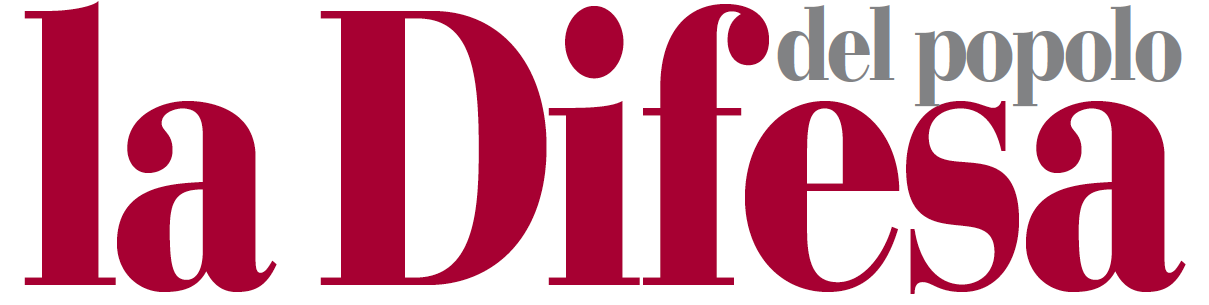 &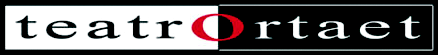 Padova, 24 giugno 2015COMUNICATO STAMPA 201/2015Passeggiata animata sui luoghi della Grande GuerraDomenica 28 giugno 2015in Val Magnaboschi, altopiano di AsiagoULTIMI POSTI DISPONIBILIÈ ancora possibile iscriversi alla passeggiata animata sui luoghi della Grande Guerra, organizzata dal settimanale diocesano La Difesa del popolo insieme all’associazione culturale teatrOrtaet. L’appuntamento è per domenica 28 giugno in Val Magnaboschi, Cesuna, sull’altopiano di Asiago (Vi).Alessandra Brocadello e Carlo Bertinelli si calano nelle vesti di alcuni protagonisti del primo conflitto mondiale – legati alla storia della Chiesa di Padova – a partire da testi contenuti nelle pagine del settimanale diocesano di Padova e da testimonianze dell’epoca. Il programma prevede:ore 8.30, partenza in pullman dalla sede della Difesa del popolo, via Cernaia 84 a Padova.arrivo a Canove e visita guidata al museo della Grande Guerra 1915-18 pranzo al sacco e tempo liberospostamento in pullman all’ingresso della Val Magnaboschi, Cesuna passeggiata animata (su un percorso pianeggiante e breve; si consigliano comunque abbigliamento e scarpe comode) rientro a Padova intorno alle 19. Quota di partecipazione: 20 euro (comprensiva di trasporto, passeggiata animata e visita al museo). È possibile, per chi lo desidera, partecipare alla giornata raggiungendo l’Altopiano di Asiago con mezzi propri. Il ritrovo è alle ore 10.15 direttamente al museo di Canove (ingresso 3 euro); dopo il pranzo al sacco, che verrà vissuto con il gruppo che giunge in pullman, ci si sposta in Val Magnaboschi per la passeggiata animata (inizio alle ore 16; 9 euro a persona).Iscrizioni obbligatoria per tutti al numero 049-661033 (la Difesa del popolo). In caso di pioggia, la passeggiata si terrà al pala Ciclamino di Cesuna (piazzale ex Stazione). 